ОБЯЗАТЕЛЬСТВАв области экономической политикиВ Соглашении стороны договорились о проведении мониторинга показателей, отражающих уровень жизни населения.Показатели, отражающие уровень жизни населенияИндекс промышленного производства по Республике Карелия, Российской Федерации и Северо-Западному федеральному округу, в % к предыдущему годуИндексы промышленного производства по Республике Карелия по основным видам экономической деятельности, в % к предыдущему годуОБЯЗАТЕЛЬСТВАв области содействия занятости населенияВ Соглашении Правительство Республики Карелия совместно с работодателями приняли на себя обязательство за счет реализации мероприятий активной политики занятости населения не допустить роста уровня регистрируемой безработицы в целом по Республике Карелия  выше 2,2 – 2,3% от экономически активного населения. Динамика уровня регистрируемой безработицы, в % к ЭАНУровень регистрируемой безработицы, % Итоги выполнения мероприятий в области содействия занятости населенияв 2013 -2015 г.г.ОБЯЗАТЕЛЬСТВА в области оплаты труда, доходов и уровня жизни населенияСтороны в Соглашении договорились проводить согласованную работу по обеспечению в 2015 году: роста среднемесячной номинальной начисленной заработной платы в целом по республике - до 34700 рублей; роста реальных располагаемых денежных доходов к предыдущему году – 104,0%. Кроме этого, социальные партнеры договорились о принятии совместных мер по своевременной выплате заработной платы работникам предприятий и организаций республики, снижению доли населения с доходами ниже величины прожиточного минимума до 15,2%.	Соотношение доходов населения с величиной прожиточного минимумаИзменение уровня заработной платы по отраслям социальной сферы и в целом по Республике Карелия  в соответствии с Указом Президента Российской Федерации от 7 мая 2012 года № 597  «О мероприятиях по реализации государственной социальной политики»ОБЯЗАТЕЛЬСТВА в области социальной защиты работников и населенияОдним из обязательств Правительства Республики Карелия в Соглашении в области социальной защиты является обязательство по обеспечению освоения в полном объеме средств, предусмотренных  на реализацию всех запланированных мероприятий программы «Адресная социальная помощь», на организацию отдыха детей в период летних каникулРеализация ведомственной целевой программы «Адресная социальная помощь»Организация различных видов отдыха и оздоровления детей на территории Республики Карелия и за её пределами2013 год – 101,1% от планового охвата, 2014 год – 110,7%, 2015 год – 124,1%.ОБЯЗАТЕЛЬСТВА в области охраны трудаВ Соглашении Правительство Республики Карелия приняло на себя обязательство разрабатывать и осуществлять меры по организации государственного управления охраной труда в пределах своей компетенции.Информация о производственном травматизме с тяжелыми последствиями на производстве в Республике Карелия (по оперативным данным)Результаты специальной оценки условий труда (по итогам 2014 г. и 2015 г.), аттестации рабочих мест по условиям труда (по итогам 2013 г.) в организациях Республики Карелия (количество рабочих мест)ОБЯЗАТЕЛЬСТВА в области социального партнерства Правительство Республики Карелия в Соглашении приняло на себя обязательство содействовать заключению территориальных, отраслевых соглашений, коллективных договоров на предприятиях и в организациях, разрешению возникающих коллективных трудовых споров. Информация о  соглашениях, заключенных в Республике КарелияЗаключение коллективных договоров в Республике Карелия,  по видам экономической деятельностиНаименование показателя2013 год2014 год2015 годиндекс промышленного производства, %91,3100,399,2индекс физического объёма оборота розничной торговли, %104,5101,192,9индекс потребительских цен, %106,5110,9112,3темп роста среднемесячной номинальной заработной платы, %110,4105,3103,8темп роста среднедушевых денежных доходов населения, %101,6109,4113,2реальные денежные доходы населения, %97,798,098,7Мероприятия2013 г.2014 г.2014 г.Организация временного трудоустройства безработных граждан, испытывающих трудности в поиске работы 344320301Организация временного трудоустройства безработных граждан в возрасте от 18 до 20 лет, имеющих среднее проф. образование и ищущих работу впервые434240Организация временного трудоустройства несовершеннолетних граждан в возрасте от 14 до 18 лет в свободное от учебы время 175716391507Содействие самозанятости безработных граждан 274209111Профессиональное обучение и дополнительное профессиональное образование безработных граждан 192614851504Профессиональное обучение женщин в период отпуска по уходу за ребенком до достижения им возраста трех лет 162174179Профессиональное обучение пенсионеров, стремящихся возобновить трудовую деятельность 02842Организация профессиональной ориентации граждан 222702237025893Психологическая поддержка безработных граждан 121612531303Социальная адаптация безработных граждан на рынке труда 121312571298Оборудование (оснащение) рабочих мест для трудоустройства незанятых инвалидов 06458Стажировка выпускников образовательных организаций профессионального образования 1059262Организация ярмарок вакансий и учебных рабочих мест568055014872Организация проведения оплачиваемых общественных работ199617991671Содействие безработным гражданам в переезде  и безработным гражданам и членам их семей в переселении в другую местность12762013 г.2014 г.2015 г.Среднемесячная номинальная начисленная заработная плата одного работника, руб.27503,329370,730306,2Номинальная заработная плата в % к предыдущему году110,9106,8103,8Величина прожиточного минимума на душу населения, руб.8531968211569Величина прожиточного минимума на душу населения в % к предыдущему году109,7113,5119,4Среднедушевые денежные доходы населения, руб.21493,922938,725984,9Среднедушевые денежные доходы населения в % к величине прожиточного минимума 252,0236,9224,6Доля населения с доходами ниже величины прожиточного минимума, %14,114,216,4Наименование мероприятия2013 г.2014 г.2015 г.Выплата социального пособия малоимущим гражданам, чел.201144170Оказание единовременной материальной помощи, чел.:418641713515      из них гражданам, пострадавшим от пожара756265Оказание социальной помощи на основе социального контракта многодетным семьям, ед.11012398Оказание государственной социальной помощи на основе социального контракта студентам, ежедневно пользующимся пригородным транспортом при проезде к месту учебы, чел.125121123Обеспечение детей, не являющихся инвалидами, протезно-ортопедическими изделиями, чел.435975Возмещение беременным женщинам расходов по проезду на обследование в г. Петрозаводск, чел.323330Обеспечение детей в возрасте до 3-х лет специальными  молочными продуктами питания, чел.425742295051Предоставление субсидии на питание школьников в размере 45 руб. в один учебный день, тыс. чел.14,914,514,7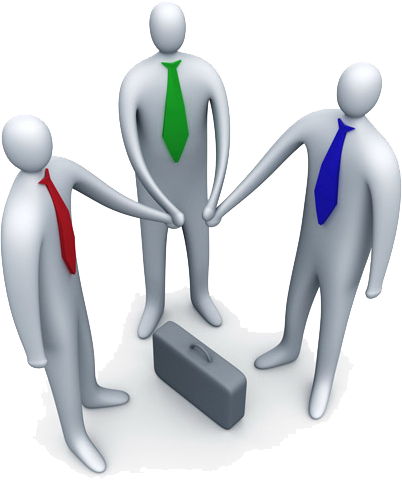 